KLASA: UP/I 361-03/19-06/96URBROJ: 2170/1-03-05/3-19-12 Mali Lošinj,  5. studenog 2019. .       Primorsko goranska županija, Upravni odjel za prostorno uređenje, graditeljstvo i zaštitu okoliša, Ispostava u Malom Lošinju,  na temelju članka 116. Zakona o gradnji („Narodne novine", br. 153/13, 20/17, 39/19)P  O  Z  I  V  ANa uvid u spis predmeta radi izjašnjenja- Giovannu Babich, ž. od Giuseppea, rođ. Soccolich, Nerezine, vlasnicu nekretnine č.zem. 332/1  k.o. Nerezine,  čija adresa nije upisana u zemljišnoj knjizi niti katastru te  nositelje drugih stvarnih prava na toj nekretnini a koje se poziva  u postupku izdavanja građevinske dozvole za koju se ne izdaje lokacijska dozvola  radi izgradnje zamjenske postojeće stambene zgrade na novoformiranoj građevinskoj čestici oznake k.č. 322/3 k.o. Nerezine koja se formira od dijela k.č. 322/2 k.o. Nerezine, u naselju Nerezine,  za što se vodi postupak po zahtjevu investitora Radenka i Suzane Makitan oboje iz Malog Lošinja, Kaštel 29, koje zastupa Anamarija Vrška iz Malog Lošinja, Kaštel 29.Uvid u spis može se izvršiti u prostorijama Primorsko - goranske županije, Upravnom odjelu za prostorno uređenje, graditeljstvo i zaštitu okoliša, Ispostava Mali Lošinj, Riva lošinjskih kapetana 7., II kat, soba 35,  dana  21. studenog  2019. godine od 13,00 – 14,00 sati.Uvid u ispis predmeta mogu izvršiti osobe koje dokažu  svojstvo stranke u postupku izdavanja građevinske dozvole.Stranke se mogu odazvati osobno ili mogu uputiti svog opunomoćenika. Sukladno članku 119. Zakona o gradnji, smatra se da je stranci pružena mogućnost uvida  u spis i ako se ona ne izjasni u propisanom roku. Građevinska dozvola može se izdati i ako se stranka ne izjasni  ili ako se stranka ne odazove pozivu. Prilikom uvida u spis pozvane stranke dužne su dokazati da imaju svojstvo stranke, a opunomoćenik mora priložiti  i valjanu punomoć. Ukoliko se stranka iz opravdanih razloga  ne može odazvati ovom pozivu, o tome je dužna izvijestiti ovaj upravni odjel i tada uvid u spis može izvršiti i naknadno ali najkasnije u roku osam dana od dana zakazanog uvida u spis uz obavezu dokazivanja opravdanosti razloga izostanka sa uvida.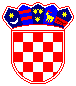 REPUBLIKA HRVATSKA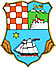 PRIMORSKO-GORANSKA ŽUPANIJAUPRAVNI ODJEL ZA PROSTORNO UREĐENJE, GRADITELJSTVO I  ZAŠTITU OKOLIŠAISPOSTAVA U MALOM LOŠINJU